Publicado en Barcelona el 25/02/2021 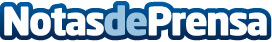 Electronovo explica el nuevo etiquetado de eficiencia energéticaEl medioambiente retrocede y por este motivo el mundo de los electrodomésticos online y offline avanza para frenar este paulatino y evitable retroceso. Como muestra de ello es el nuevo etiquetado energético, uno que estará disponible a partir del 1 de marzo del 2021 y que, a continuación, explica Electronovo como tienda de electrodomésticos onlineDatos de contacto:Electronovo931227932Nota de prensa publicada en: https://www.notasdeprensa.es/electronovo-explica-el-nuevo-etiquetado-de_1 Categorias: Internacional Nacional Sociedad Ecología Consumo Dispositivos móviles Otras Industrias Electrodomésticos Innovación Tecnológica http://www.notasdeprensa.es